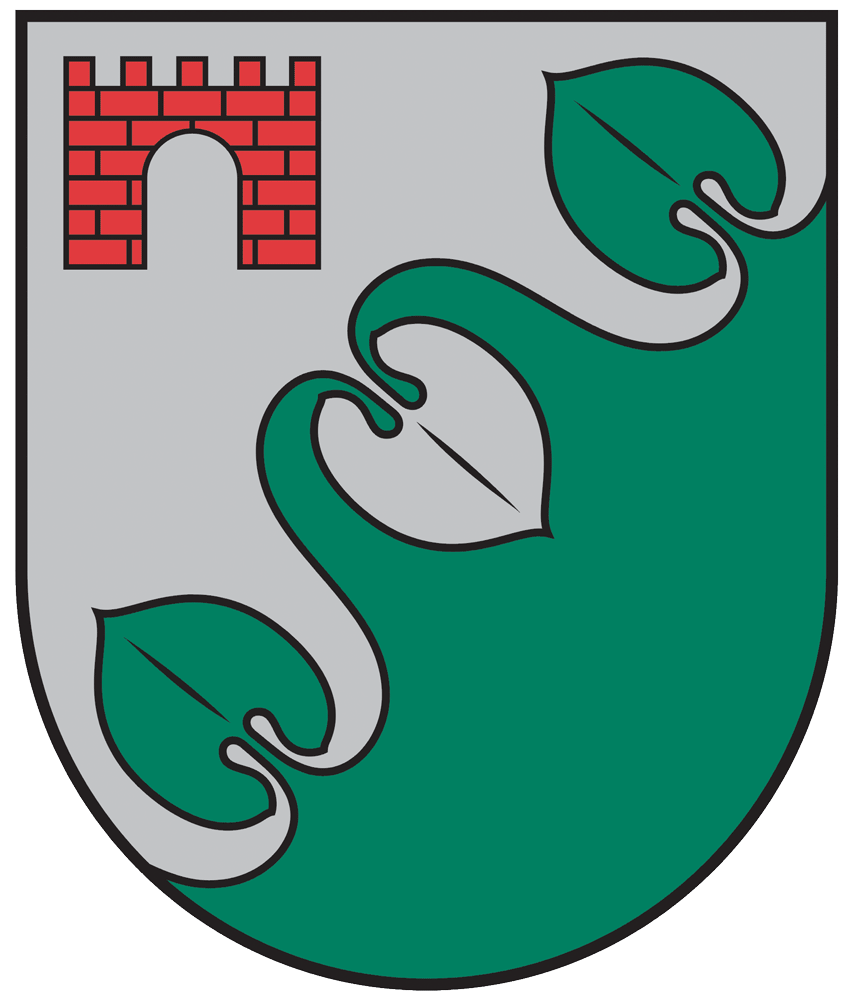 LIMBAŽU NOVADA PAŠVALDĪBAALOJAS ADMINISTRĀCIJA  ALOJAS MŪZIKAS UN MĀKSLAS SKOLAReģ.Nr.4374902295Jūras iela 39a, Aloja, Limbažu novads, LV – 4064, Tālrunis 26333129, 64031235, e – pasts alojas.mms@aloja.lvAlojas Mūzikas un mākslas skolas pašnovērtējuma ziņojumsPubliskojamā daļaSASKAŅOTS*Dokuments parakstīts ar drošu elektronisko parakstu un satur laika zīmogu1.Izglītības iestādes vispārīgs raksturojumsIzglītojamo skaits un īstenotās izglītības programmas 2020./2021.māc.g.Pedagogu un atbalsta personāla nodrošinājumsInformācija, kura atklāj izglītības iestādes darba prioritātes un plānotos sasniedzamos rezultātus 2021./2022.māc.g. (kvalitatīvi un kvantitatīvi, izglītības iestādei un izglītības iestādes vadītājam)1.Mācību saturs;2.Audzēkņu sasniegumi;3.Skolas vide un resursi.Izglītības iestādes darbības pamatmērķi Izglītības iestādes misija – mācību vide, kurā audzēknis mācās dzīvot pilnvērtīgi, radoši un atbildīgi. Mūsdienu prasībām atbalstošas kvalitatīvas un pieejamas izglītības nodrošināšana.Izglītības iestādes vīzija  par izglītojamo – uz izaugsmi vērsta izglītības iestāde ar profesionālu un saliedētu komandu, kas audzēkņiem rada mācību apstākļus, kuros tiek izglītoti zinoši un varoši jaunieši mākslā un mūzikā.Izglītības iestādes vērtības cilvēkcentrētā veidā – cieņa, sadarbība, atbildība, profesionalitāte un drošība.2020./2021.mācību gada darba prioritātes (mērķi/uzdevumi) un sasniegtie rezultāti 1.Mācīšana un mācīšanās;;2.Atbalsts un sadarbība;3.Izglītības iestādes darba organizācija.Kritēriju izvērtējums Kritērija “Administratīvā efektivitāte” stiprās puses un turpmākas attīstības vajadzībasKritērija “Vadības profesionālā darbība” stiprās puses un turpmākas attīstības vajadzībasKritērija “Atbalsts un sadarbība” stiprās puses un turpmākas attīstības vajadzībasKritērija “Pedagogu profesionālā kapacitāte” stiprās puses un turpmākas attīstības vajadzībasInformācija par lielākajiem īstenotajiem projektiem par 2020./2021.māc.g.2021.gada augustā īstenots Limbažu novada pašvaldības bērnu un jauniešu nometņu līdzfinansēšanas projekts-nometne “Jūras ielas stāsti". Mērķis - Alojas Mūzikas un mākslas skolas audzēkņu prasmju un kompetenču pilnveide un apguve, spēju un talantu izkopšana, labizjūtas un socializēšanās sekmēšana, kā arī akadēmisko zināšanu nepilnību novēršana, kas radusies attālinātajā mācību procesā. Audzēkņi ir pilnveidojuši savas prasmes vingrinoties instrumentu spēlē un strādājot radošajās darbnīcās. Notikusi labizjūtas un socializēšanās sekmēšana kolektīvās muzicēšanas, dziedāšanas , grupu nodarbībās, tiekoties ar pieaicinātajiem mākslas un mūzikas nozares profesionāļiem un vietējiem iedzīvotājiem. Pilnveidotas individuālās kompetences un notikusi savstarpējā komunikācija.Informācija par institūcijām, ar kurām noslēgti sadarbības līgumi  Skolai 2020/2021.m.g. nav noslēgti sadarbības līgumi.Audzināšanas darba prioritātes trim gadiem un to ieviešana, a.2-3 teikumi par galvenajiem secinājumiem pēc mācību gada izvērtēšanas. Prioritātes (bērncentrētas, domājot par izglītojamā personību)Mācību darbā iekļautas norises, kas sekmē audzēkņu piederību savai valstij, pilsētai un skolai, nodrošina audzēkņu iesaistīšanos savas pilsētas, novada kultūrvides iepazīšanā un sakārtošanā (piem.Valsts svētku pasākumi, koncerti un izstādes; projekti plenērs -“Jūras ielas nami”, nometne –“Jūras ielas stāsti”), vispusīgi izglītot audzēkņus par uzstāšanās un saskarsmes kultūru, motivēt audzēkņus profesionālās ievirzes programmu apguvē, karjeras izglītības un darba prasmju apguvē, saturīga brīvā laika un sociālo aktivitāšu pavadīšanā. 2020.gada 14.-18.septembī veikta izglītības iestādes akreditācija un vadītāja profesionālās darbības novērtēšana ar termiņu līdz 2026.gada 21.oktobrim.2020./2021.m.g. profesionālās ievirzes programmu apguvē ar visiem audzēkņiem veikts individuāls darbs. Savstarpējā komunikācijā starp pedagogiem veicināta starppriekšmetu saikne. Pieauga vecāku līdzdalība mācību procesā un tika apgūtas un pilnveidotas iemaņas un prasmes informācijas tehnoloģiju lietošanā gan audzēkņiem, gan skolotājiem un vecākiem.Citi sasniegumi Jebkādi citi sasniegumi, par kuriem vēlas runāt izglītības iestāde (galvenie secinājumi par izglītības iestādei svarīgo, specifisko).Alojas Mūzikas un mākslas skolas nozīmīgākie sasniegumi:Vizuālās mākslas konkurss “Akvarelis. Jānis Brekte-100, Atzinība (2021), M.Kreitūze, sk. V.Lazdāns.III Starptautiskais vizuālās mākslas konkurs “Mākslinieka Ģederta Eliasa mīklu minot” 3.vieta (2020), Ed.Pētersons, sk. I.Vaļicka.Latvijas Mākslas skolu audzēkņu grafikas darbu konkurss “Siguldas līnija”-2.vieta (2019),S.Liepiņa, sk. I.Vaļicka.Valsts konkurss III kārta, saksofona spēle 2.vieta  un 3.vieta valstī; (2019)Valsts konkurss II kārta, saksofona spēle 1.vieta un 2.vieta (2019),E.Bernharde, V.A.Birkava, sk. O.Ābele, J.Ansons.Valsts konkursa II kārtā klavierspēlē 3.vieta (2017), Ed.Kaļva, sk. O. Ābele.IV Starptautiskais klavierspēles audzēkņu kameransambļu konkurss Liepājā, 3.vieta (2017), Ed.Kaļva, V.A.Birkava, sk.O.Ābele, J.Ansons.Kultūras Ministrijas apbalvojums par Zelta medaļu 44.Starptautiskajā vizuālās mākslas konkursā Lidicē (2017), M.Jefremovs, sk. A.Jefanova.Starptautiskais vizuālās mākslas konkurss Truā, Francijā, Diploms (2018), H.Možvillo, sk. S.Lagzdiņa.Starptautiskais UNESCO vizuālās mākslas konkurss Francijā, Medaļa un diploms, (2017),M.Jefremovs, sk. S.Lagzdiņa.Ziemeļvidzemes pūšamo instrumentu audzēkņu konkurss Salacgrīvā, 2.vieta (2016), V.A.Birkava, sk. J.Ansons, konc.O.ĀbeleL.Garūtas Starptautiskais klavierspēles audzēkņu konkurss 2.vieta (2015), Atzinība (2016), Jēk.Graubiņa Starptautiskais Jauno pianistu konkurss. 2.vieta (2015), Ed.Kaļva, sk. O.Ābele.Alojas Mūzikas un mākslas skolas direktore*Dokuments parakstīts ar drošu elektronisko parakstu un satur laika zīmoguAlojā, 27.12.2021.Limbažu novada pašvaldības domes priekšsēdētājs(dokumenta saskaņotāja pilns amata nosaukums)(dokumenta saskaņotāja pilns amata nosaukums)(dokumenta saskaņotāja pilns amata nosaukums) Dagnis Straubergs(*paraksts)(vārds, uzvārds)Datums skatāms laika zīmogā Izglītības programmas nosaukums Izglītībasprogrammas kodsĪstenošanas vietas adrese (ja atšķiras no juridiskās adreses)LicenceLicenceIzglītojamo skaits, uzsākot programmas apguvi vai uzsākot 2020./2021.māc.g. Izglītojamo skaits, noslēdzot programmas apguvi vai noslēdzot 2020./2021.māc.g.Izglītības programmas nosaukums Izglītībasprogrammas kodsĪstenošanas vietas adrese (ja atšķiras no juridiskās adreses)Nr.LicencēšanasdatumsIzglītojamo skaits, uzsākot programmas apguvi vai uzsākot 2020./2021.māc.g. Izglītojamo skaits, noslēdzot programmas apguvi vai noslēdzot 2020./2021.māc.g.Taustiņinstrumentu spēle -Klavierspēle20V212011Jūras  iela 39a, Aloja, Alojas novadsJūras  iela 38b, Aloja, Alojas novadsP-1553426.05.2017.1515Stīgu instrumetu spēle -Kokles spēle20V212021Jūras  iela 39a, Aloja, Alojas novadsJūras  iela 38b, Aloja, Alojas novadsP-1553526.05.2017.55Stīgu instrument spēle -Ģitāras spēle20V212021Jūras  iela 39a, Aloja, Alojas novadsJūras  iela 38b, Aloja, Alojas novadsP-1553626.05.2017.55Pūšaminstrumentu spēle -Flautas spēle20V212031Jūras  iela 39a, Aloja, Alojas novadsJūras  iela 38b, Aloja, Alojas novadsP-1553726.05.2017.33Pūšaminstrumentu spēle -Saksofona spēle20V212031Jūras  iela 39a, Aloja, Alojas novadsJūras  iela 38b, Aloja, Alojas novadsP-1553826.05.2017.44Pūšaminstrumentu spēle -Eifonija spēle20V212031Jūras  iela 39a, Aloja, Alojas novadsJūras  iela 38b, Aloja, Alojas novadsP-1554126.05.2017.11Pūšaminstrumentu spēle -Trompetes spēle20V212031Jūras  iela 39a, Aloja, Alojas novadsJūras  iela 38b, Aloja, Alojas novadsP-1553926.05.2017.22Vizuāli plastiskā māksla20V211001Jūras  iela 39a, Aloja, Alojas novadsJūras  iela 38b, Aloja, Alojas novadsP-1553326.05.2017.3738NPKInformācijaSkaitsKomentāri (nodrošinājums un ar to saistītie izaicinājumi, pedagogu mainība u.c.)Pedagogu skaits izglītības iestādē, noslēdzot 2020./2021.māc.g. (31.08.2021.)13Pedagogu kolektīvs stabils.Ilgstošās vakances izglītības iestādē (vairāk kā 1 mēnesi) 2020./2021.māc.g.1Vakance (direktora vietnieks izglītības jomā) saistīta ar nepilnas slodzes piedāvājumu speciālistam.Izglītības iestādē pieejamais atbalsta personāls, noslēdzot 2020./2021.māc.g.--Uzdevumi:Sasniedzamie rezultāti:Turpināt aktīvu metodisko darbu;Sekot izmaiņām un reformām izglītības sistēmā, izvērtēt tās un ieviest progresīvās pārmaiņas;Mērķtiecīgi, pamatoti un racionāli mācību procesā izmantot informācijas tehnoloģijas;Sekmēt audzēkņu un pedagogu motivāciju augstākiem individuāliem sasniegumiem;Pilnveidot izglītības iestādes materiāli tehnisko bāzi piesaistot projektu līdzekļus;Veikt skolas iekštelpu plānotos remotdarbus;Izvirzīt finansējuma apstiprināšanai izglītības iestādes prioritāros izdevumus.Plānota profesionālās ievirzes programmu jaunu mācību plānu izstrāde;Darbs pie pedagogu profesionālās meistarības pilnveides vadot attālinātas nodarbības;Iepazīties ar mūzikas un mākslas jomu novitātēm profesionālu koncertu, kursu, filmu un izrāžu ierakstos;Izvirzīt atbilstošus, uz individuālo izaugsmi vērstus mērķus, piedalīties valsts konkursā mākslā par izstādes izveides koncepciju;Sagatavot projektus iesniegšanai KKF un pašvaldībā instrumentu, materiālu un izglītības projektu īstenošanai;Pabeigt iesākto foajē sienu remontu;Nodrošināt izglītības iestādi ar optimāliem finanšu resursiem izglītības programmu apguvei;Papildināt instrumentāriju.Uzdevumi:Rezultāti:Sagatavot audzēkņus attālinātam mācību darbam; Pilnveidot audzēkņu un vecāku zināšanas par patstāvīgas mācīšanās metodēm un nozīmi;Veicināt pedagogu sadarbību starppriekšmetu apmācībai;Motivēt audzēkņus līdzatbildīgam rezultatīvam ikdienas darbam un sasniegumiem.Motivēt audzēkņus turpināt izglītību nākamajā izglītības pakāpē.Ar audzēkņiem un vecākiem tika pārrunāts dienas režīms un kā efektīvāk un produktīvāk strukturēt patstāvīgā darba laiku;1x nedēļā notika vadības organizētas tiešsaistes sanāksmes, kurās tika pārrunāti darba uzdevumi pedagogu sadarbībai starppriekšmetu saites veidošanai,  attālināto  nodarbību apmeklējums un veikta mācību procesa analīze;Daudzveidīgu mācību metožu lietošana, IT prasmju uzlabošanās gan pedagogiem, gan audzēkņiem veicināja rezultatīvu mācību darbu. Konkursā “Akvarelis. Jānis Brekte-100” iegūta 1Atzinība, 4Pateicības, animācijas konkursā “Gaismas parole”-4Pateicības.1 skolas audzēknis teicami nokārtoja iestājpārbaudījumus J.Mediņa Rīgas Mūzikas vidusskolā un turpina mācības nākošajā izglītības pakāpē.Stiprās pusesTurpmākās attīstības vajadzībasPedagoģiskā kolektīva iesaiste pašvērtēšanas un attīstības plānošanā.Izglītības iestādes padomes un vecāku līdzdalība pašvērtēšanas un plānošanas procesā.Pozitīvs mikroklimats, notiek pienākumu un atbildības deleģēšana, personāls ir stabils un profesionāls.Zināšanu papildināšana par līderības stratēģijām.Atbalstoša, uz izglītības iestādes mērķu realizēšanu vērsta vadības komanda.Attīstības plāna izstrāde, kultūrizglītības kvalitātes mērķu definēšana Limbažu novadā.Papildus finanšu resursu piesaiste projektu aktivitātēs.Kopā ar dibinātāju plānot budžetā un realizēt ilgtermiņa ieguldījumus. Stiprās pusesTurpmākās attīstības vajadzībasVadītajai normatīvo dokumentu izstrādē ir nepieciešamās zināšanas.Pārskatīt esošo iekšējo normatīvo aktu lietderību, veikt to izstrādi pēc vajadzības.Vadītāja pārzina vadības un līderības stratēģijas, pielieto tās praksē atbilstoši situācijai.Papildināt zināšanas par līderību no literatūras Metjū Makonahijs “Zaļās gaismas”(2021), Rons Klārks “Nost ar garlaicīgām mācību stundām” (2013), P.Drakers Rokasgrāmata 5 svarīgāko efektiviātes paradumu apgūšanai”(2014)Izglītības iestādē ir plānota, organizēta un vadīta skolas darbība, balstīta uz savstarpējo uzticēšanos un viedokļu apmaiņu.Padziļināt zināšanas par atgriezeniskās saites sniegšanu un saņemšanu, stratēģisko un krīzes komunikāciju iestādes pārvaldībā un izvirzīto mērķu sasniegšanā.Vadītāja prot uzņemties atbildību un cieņpilni risināt krīzes situācijas.Veicināt visu mērķgrupu iesaisti izglītības iestādes definēto vērtību veidošanā un realizēšanā.Izglītības iestādes vadībai ir zināmas Kultūrpolitikas pamatnostādnes 2021.-2027.gadam, tās  prioritātes, mērķi un uzdevumi.Pilnveidot zināšanas par aktualitātēm izglītības attīstības, kvalitātes un nozares politikas jautājumos.Stiprās pusesTurpmākās attīstības vajadzībasKomunikāciju ar dibinātāju izglītības iestādes vadītāja uzskata par nepieciešamību, lai iestādei būtu optimāls infrastruktūras un resusru  apjoms.Iniciēt un pilnveidot sadarbību ar dibinātāju, lai nodrošinātu maksimāli efektīvu iestādes pārvaldību un attīstību.Izglītības iestādes vadītāja regulāri sadarbojas ar kopienām un organizācijām dažādu projektu realizācijā.Veicināt radošus un inovatīvus projektus un pasākumus arī turpmāk.Izglītības iestāde regulāri sniedz informāciju par skolu vietnē www.aloja.lv; un aktīvi iesaistās aktuālu pārmaiņu ieviešanā.Rast risinājumus, lai atvērtība pārmaiņām, izpratne par to nepieciešamību un atbalsts pārmaiņu ieviešanai, neradītu neargumentētu pretestību.Izglītības iestāde nodrošina sistemātisku pieredzes apmaiņas nodošanu.Veidot sadarbību un caurviju pieredzes apmaiņu starp izglītības iestādi un citām institūcijām.Izglītības iestādes komunikācija ar vecākiem ir operatīva, atvērta rīcībai un sadarbībai.Organizēt vecākiem mērķtiecīgas izglītojošas aktivitātes audzināšanas un mācīšanās līdzatbildības veicināšanai.Stiprās pusesTurpmākās attīstības vajadzībasVisiem pedagogiem ir atbilstoša profesionālā un pedagoģiskā izglītība.Nepieciešams plānot jaunu pedagogu piesaisti, jo no kopējā pedagogu skaita 42% pedagogu ir vecāki par 60 gadiem vai pensijas vecumā.Pedagogi apgūst nepieciešamās profesionālās kompetences pilnveidi atbilstoši normatīvajos aktos noteiktajām prasībām un iestādes budžetā tam ir pietiekošs finansējums.Pedagogu motivēšana par nepārtrauktas pilnveidošanās nepieciešamību un izdevumu iekļaušana iestādes budžetā.Pedagoģiskais personāls sistemātiski (ne retāk kā reizi gadā) izvērtē savu profesionālo darbību, tai skaitā to, cik efektīvs bijis izglītības process un ikdienas darbība, identificē savas darbības stiprās puses un labās prakses piemērus un popularizē tos citiem kolēģiem.Regulāri pārskatīt pedagogu noslodzi un sekmēt dziļāku pašrefleksiju un turpmākās profesionālās pašpilnveides plānošanu.Pedagoģiskā personāla iesaiste pašvērtēšanā.Turpināt veikt efektīvu pedagoģiskā personāla pašvērtēšanu.*parakstsLaila Ulmane